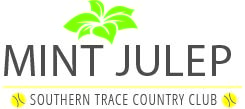 April 25 – 28, 2019The Southern Trace Country Club Mint Julep Member-Guest Tennis Tournament Committee is looking for a creative Social Media Specialist to join our team. As a Social Media Specialist, you will be responsible for developing and implementing our Social Media strategy in order to increase our online presence, build awareness for the tournament, recognize and promote our sponsors through the use of photographs, sponsors’ websites and other social media platforms and drive tournament entries.  Job duties and responsibilities:Develop, implement and manage our social media strategyDefine most important social media Key Performance Indicators (KPIs)Manage and oversee social media contentMeasure the success of our social media campaignCollaborate with the Mint Julep Committee and Social Media Specialist at Southern Trace Country ClubMonitor Search Engine Optimization (SEO) and user engagement and suggest content optimizationJob qualifications:Excellent knowledge of Facebook, Twitter, Instagram, Google+ and other social media best practicesUnderstanding of SEO and web traffic metricsGood understanding of social media KPIsCritical thinker and problem-solving skillsTeam playerGood time-management skillsGreat interpersonal and communication skills